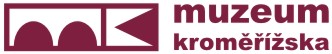 SMLOUVA O VÝPŮJČCEČÍSLO SMLOUVY:    8/2021				                            ČÍSLO JEDNACÍ: MK/779/2021Muzeum Kroměřížska, příspěvková organizace, Velké náměstí 38/21, 767 01 Kroměříž, 
IČO 00091138, zastoupené ředitelkou Mgr. Martinou Miláčkovoujako půjčitel na straně jedné (dále jen „půjčitel“)aUniverzita Pardubice, Fakulta restaurování, Studentská 95, 532 10 Pardubice 2, IČO 00216275, zastoupená Mgr. BcA. Radomírem Slovikem, děkanemjako vypůjčitel na straně druhé (dále jen „vypůjčitel“)uzavírají níže uvedeného dne, měsíce a roku podle ustanovení § 2193 a násl. zákona č. 89/2012 Sb., občanského zákoníku, ve znění pozdějších předpisů, tuto smlouvu o výpůjčce:I.Předmět smlouvy1. Půjčitel přenechává touto smlouvou vypůjčiteli do bezplatného dočasného užívání sbírkové předměty, jejichž seznam je uveden v Příloze č. 1, která je nedílnou součástí této smlouvy.2. Sbírkové předměty jsou zapůjčeny pro účely restaurátorského zásahu.II.Doba výpůjčky1. Výpůjčka se sjednává na dobu od 1. 10. 2021 do 30. 9. 2022.2. Výpůjčka skončí uplynutím sjednané doby. Dobu výpůjčky lze změnit písemným dodatkem k této smlouvě. O případném prodloužení výpůjčky musí vypůjčitel písemně požádat nejméně čtrnáct dnů před původně stanoveným datem ukončení výpůjčky. 3. V případě potřeby má půjčitel právo z vážných důvodů zkrátit dobu výpůjčky. Vážným důvodem je vlastní potřeba půjčitele nebo nedodržení smluvních podmínek vypůjčitelem.III.Práva a povinnosti smluvních stranSmlouva o výpůjčce je uzavírána za následujících podmínek:1. Sbírkové předměty zůstávají ve vlastnictví Zlínského kraje a smí jich být použito vzhledem k jejich skutečné i právní povaze jen k účelům uvedeným v čl. I. této smlouvy. S vypůjčenými sbírkovými předměty nesmí být bez souhlasu půjčitele jakýmkoliv způsobem disponováno, nelze je přemísťovat nebo dále půjčovat.2. Vypůjčitel je povinen po celou dobu užívání zajistit ochranu a bezpečnost sbírkových předmětů.3. Vypůjčené sbírkové předměty nemusí být pojištěny, uživatel (vypůjčitel) však odpovídá za jakékoliv poškození, znehodnocení, zkázu nebo ztrátu předmětů, ať již vznikly jakýmkoliv způsobem, až do výše pojistných cen. Odpovědnost vzniká okamžikem jejich fyzického převzetí a trvá až do předání půjčiteli.4. Poruší-li vypůjčitel tuto smlouvu, odpovídá půjčiteli za škodu, která jí takovým porušením vznikne.IV.Závěrečná ustanovení1. Tato smlouva nabývá platnosti podpisem obou smluvních stran.2. Smluvní strany prohlašují, že s obsahem této smlouvy před jejím podpisem důkladně seznámily 
a že tuto smlouvu uzavírají na základě své svobodné vůle. Svými podpisy potvrzují svůj souhlas s celým obsahem této smlouvy.3. Práva a povinnosti stanovené v této smlouvě počínají podpisem smlouvy oběma smluvními stranami, respektive okamžikem převzetí sbírkových předmětů, a končí jejich vrácením a vyřízením případných pohledávek vzniklých v souvislosti s jejich výpůjčkou.4. Smluvní strany se dohodly, že půjčitel bezodkladně po uzavření této smlouvy odešle smlouvu 
k řádnému uveřejnění do registru smluv vedeného Ministerstvem vnitra ČR.5. Půjčitel jako subjekt údajů podpisem této smlouvy prohlašuje, že souhlasí s tím, aby vypůjčitel po dobu platnosti této smlouvy zpracovával a uchovával jeho osobní údaje v rozsahu: jména, příjmení, akademických titulů, data narození, bydliště, místa podnikání, elektronické adresy, telefonního čísla, pracovního či studijního zařazení, vše za účelem plnění této smlouvy a ochrany práv a oprávněných zájmů vypůjčitele vyplývajících z tohoto smluvního vztahu. Půjčitel jako subjekt údajů dále prohlašuje, že byl vypůjčitelem řádně seznámen se svými právy v oblasti ochrany osobních údajů dle nařízení Evropského parlamentu a Rady (EU) 2016/679 ze dne 27. dubna 2016, o ochraně fyzických osob v souvislosti se zpracováním osobních údajů a o volném pohybu těchto údajů a o zrušení směrnice 95/46/EC („GDPR“) a dle zákona č. 101/2000 Sb. o ochraně osobních údajů v platném znění.6. Půjčitel prohlašuje, že pokud mu vypůjčitel v souvislosti s plněním povinností dle této smlouvy poskytl osobní údaje fyzických osob (zaměstnanců vypůjčitele), zavazuje se tyto osobní údaje zpracovávat a uchovávat výlučně za účelem plnění této smlouvy, ochrany práv a oprávněných zájmů vypůjčitele vyplývajících z tohoto smluvního vztahu v souladu s příslušnými aktuálně platnými 
a účinnými právními předpisy České republiky dle zákona č. 101/2000 Sb., o ochraně osobních údajů v platném znění a dle nařízení Evropského parlamentu a Rady (EU) 2016/679 ze dne 27. dubna 2016, o ochraně fyzických osob v souvislosti se zpracováním osobních údajů a o volném pohybu těchto údajů a o zrušení směrnice 95/46/EC („GDPR“).7. Tato smlouva je vyhotovena ve dvou stejnopisech s platností originálu, z nichž každá smluvní strana obdrží jedno vyhotovení.8. Smlouvu lze měnit pouze formou písemných, vzestupně číslovaných dodatků podepsaných oběma smluvními stranami.V Kroměříži dne 1. 10. 2021				V Pardubicích dne 30. 9. 2021……………………………….				              ..………………………………..Mgr. Martina Miláčková v. r.				Mgr. BcA. Radomír Slovik v. r.ředitelka     						děkanMuzeum Kroměřížska, p. o.				Univerzita Pardubice(půjčitel)						(vypůjčitel)		Příloha č. 1 – Seznam sbírkových předmětů ke smlouvě č.  8/2021, č. j. MK/779/2021xxxxxxxxxxxxxxxxxxxxxxxxxx      						xxxxxxxxxxxxxxxxxxxxxxxxxxxxxxxxxxxxxxxxxxxxxxxxxxxxxxx 						xxxxxxxxxxxxxxxxxxxxxxxxxxxxxxxxxxxxxxxxxxxxxxxxxxxxxxxxZápis o předání:Sbírkové předměty převzal dne: 1. 10. 2021Jméno, číslo OP a podpis přejímajícího pracovníka: Luboš Machačko v. r.Podpis předávajícího pracovníka: Mgr. Jemelka v. r.Potvrzení o vrácení:Muzeum Kroměřížska potvrzuje, že dnešního dne    .........................    převzalo od .............................................................................................................   všechny sbírkové předměty vypůjčené podle této smlouvy.stav:Předal..........................................................................Převzal........................................................................